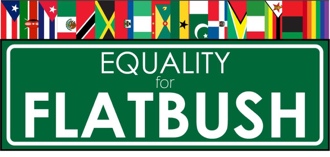 Equality for Flatbush’s  DO NOT Call List of Predatory Private LawyersAs of November 2021The following is a list of lawyers that have been identified by tenants, activists, community members and other attorneys as predatory, untrustworthy, lacking the cultural competence to work communities of color, and / or profiting from the misfortune of others.  If you feel you have been exploited or taken advantage by a private attorney please contact Equality for Flatbush at b4g@equalityforflatbush.org or 646-820-6039  Criminal AttorneysJoyce David495 Flatbush Ave 2nd floor Brooklyn, NY 11225Matthew D. MyersMyers, Singer & Galiardo299 Broadway Suite 200, New York, NY 10007Civil Law & Real Estate AttorneysCarl E. Person225 E. 36th St - Suite 3A, NY NY 10016Sharon Rainford140 Broadway Fl 46  New York, NY 10005Leonard W. Stewart32 Court St Ste 707, Brooklyn, NY 11201Mitchell Troyetsky220 East 42nd Street, 25th Floor New York, New York 10017Shellon O. Washington and Stephen KnightsLaw Offices of Knights, Washington and Associates2720 Farragut Road, Brooklyn, NY 11210-1436Landlord/Tenant /HousingDavid Harris88-32 Sutphin Blvd. Jamaica, NY  11435Joseph J. Lepelstat323 Flatbush Ave, Brooklyn, NY 11217